Publicado en Madrid el 21/12/2023 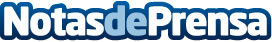 'Si yo no produzco, tú no comes' lanza la campaña 'Brindemos por los productores de alimentos' por NavidadLa iniciativa impulsada por Agrifood Comunicación y Cooperativas Agro-alimentarias de España, pero apoyada también por COAG y UPA tiene como objetivo concienciar a la sociedad sobre la importancia de estos profesionales y su actividad, especialmente en estas fechasDatos de contacto:Mari Carmen MartínezAgrifood91 721 79 29Nota de prensa publicada en: https://www.notasdeprensa.es/si-yo-no-produzco-tu-no-comes-lanza-la-campana Categorias: Nacional Madrid Industria Alimentaria Consumo Otras Industrias http://www.notasdeprensa.es